	Install AdBlock (not Adblock Plus) – it literally blocks ads on all web pages and is EXCELLENT to install on student computers!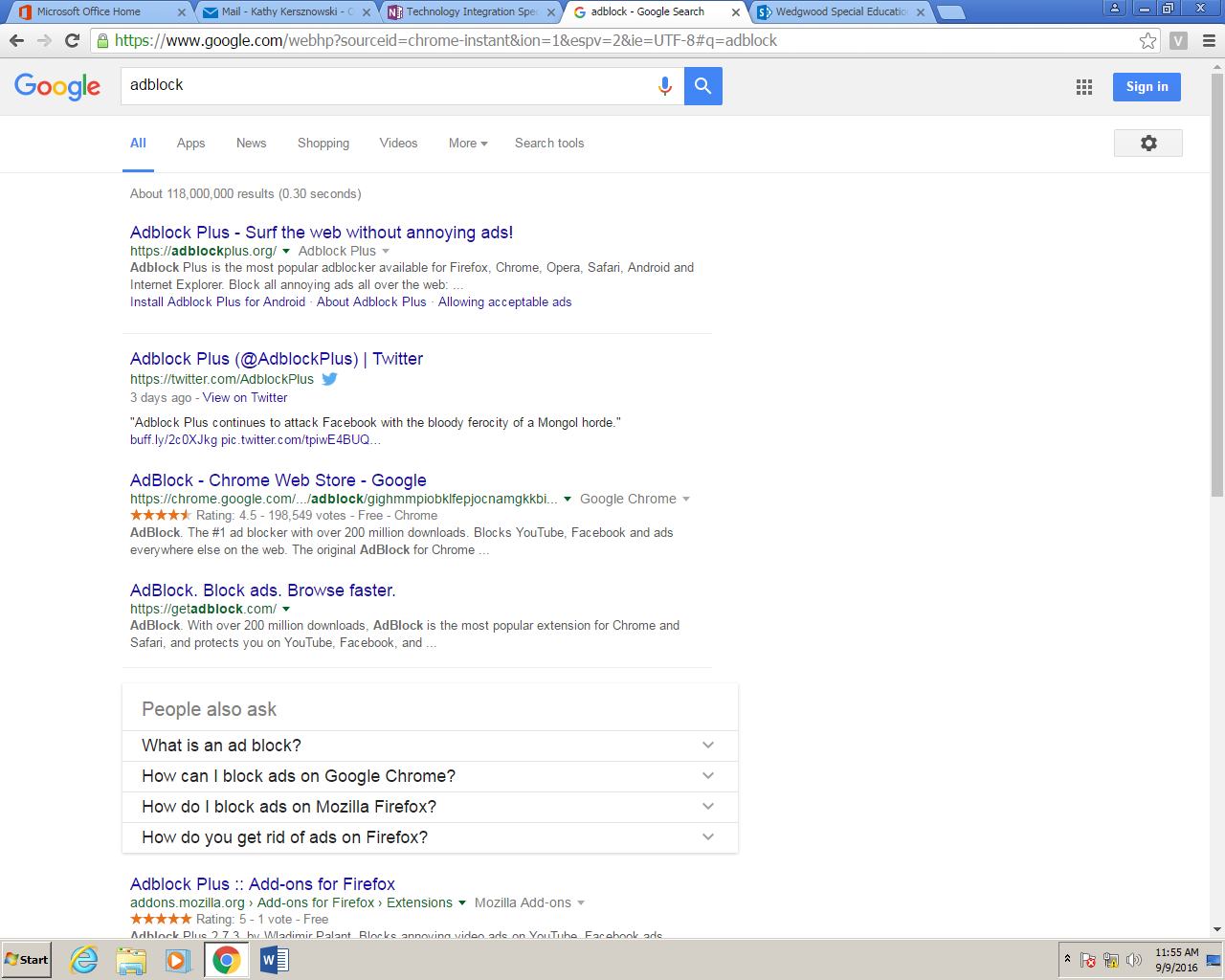 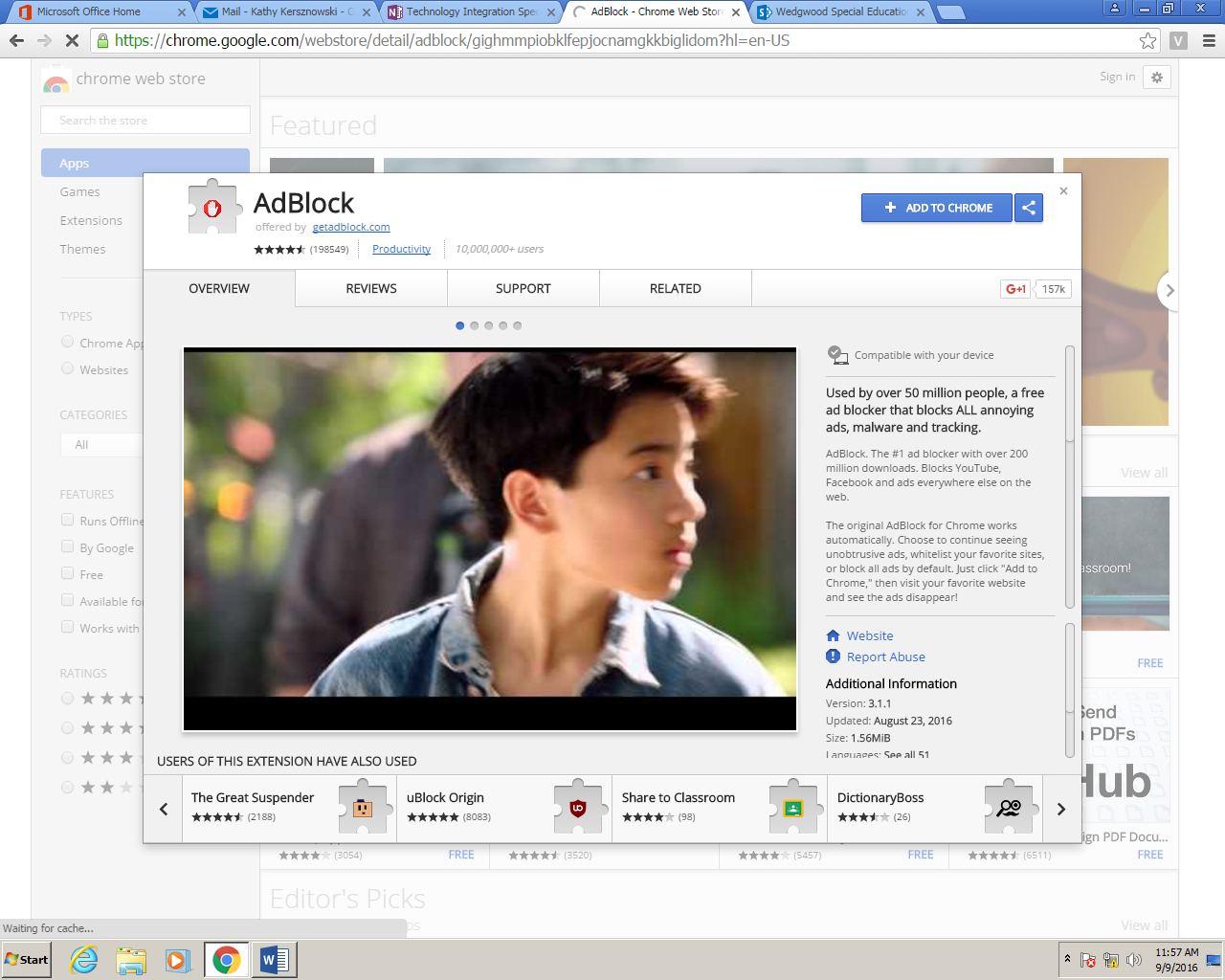 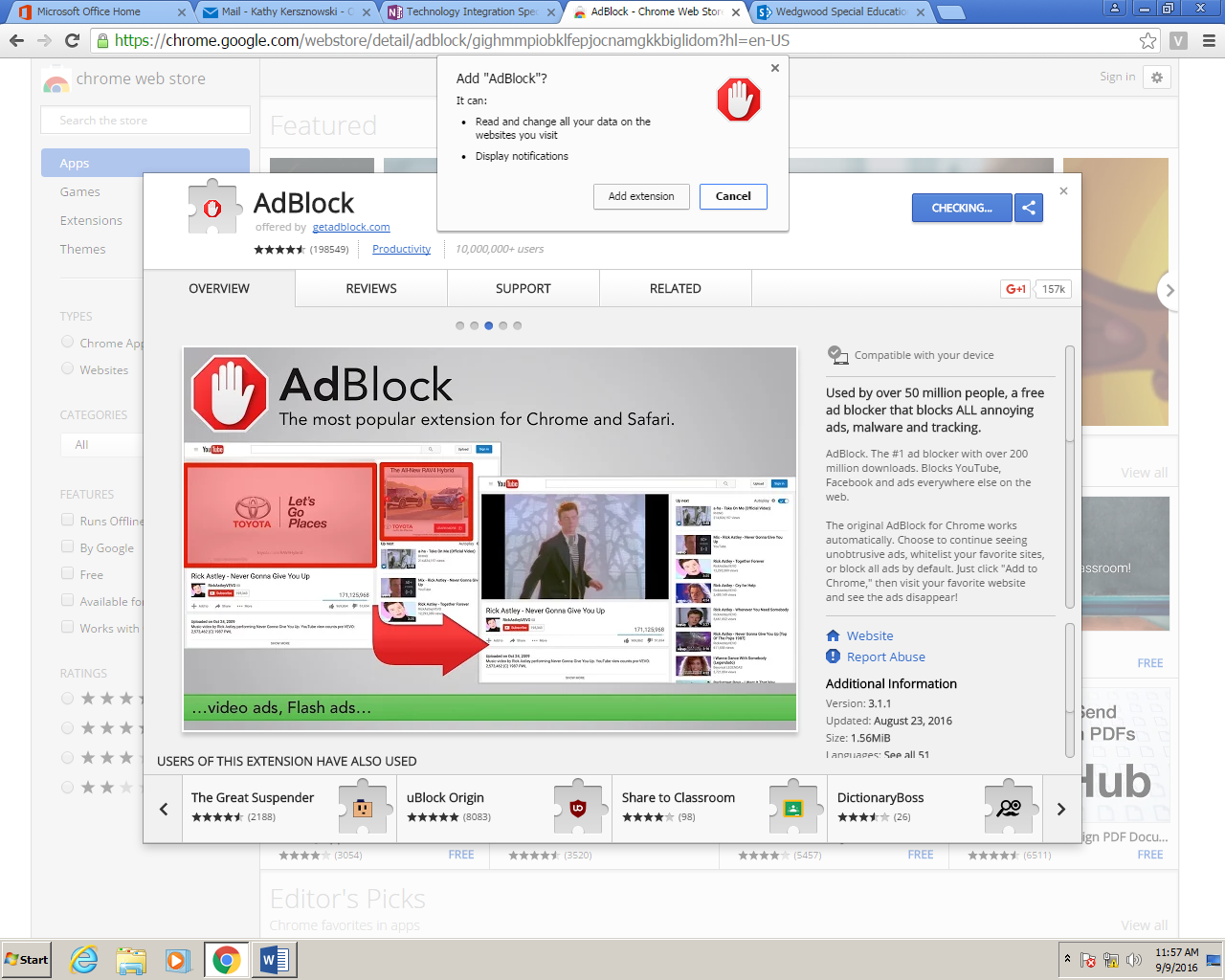 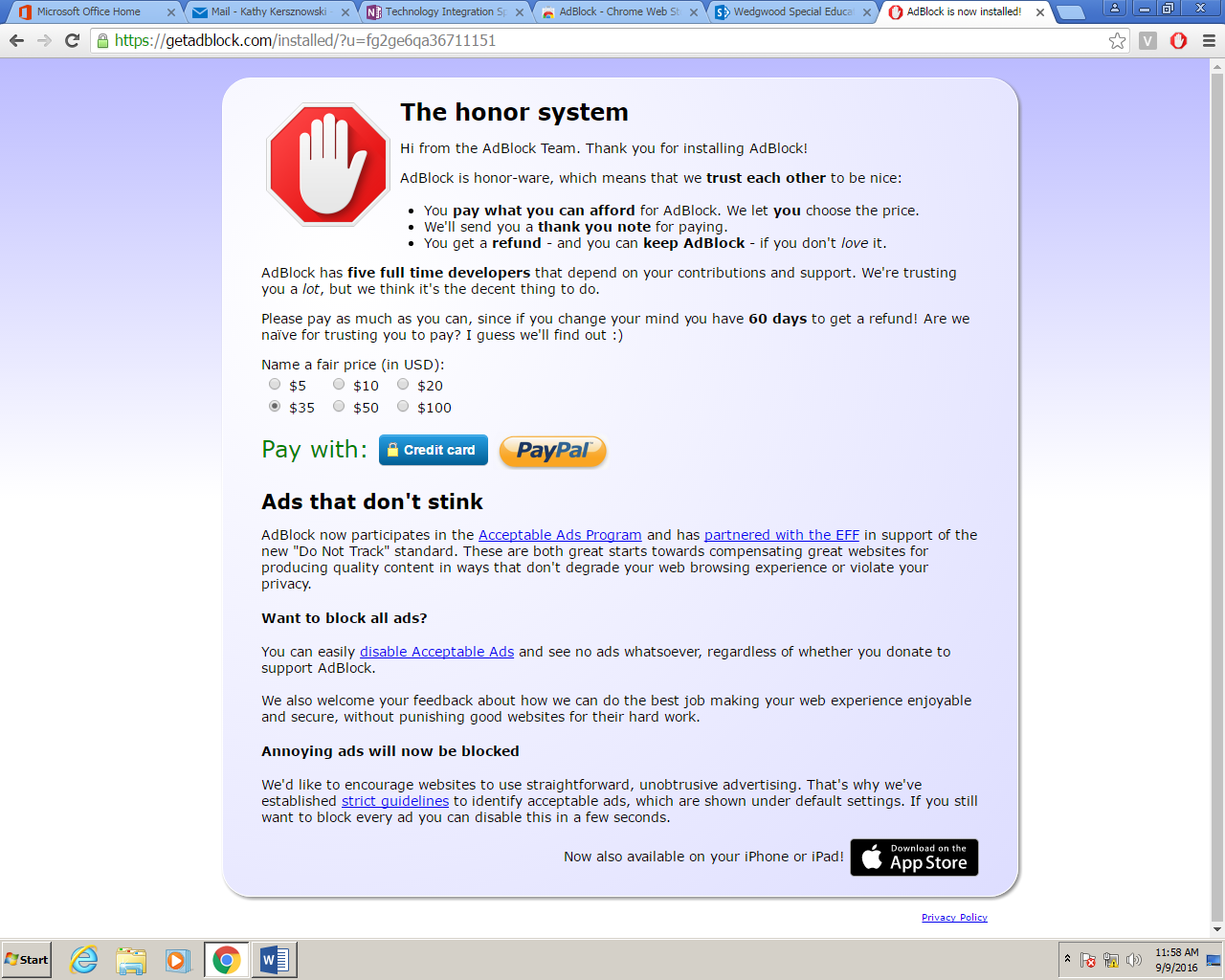 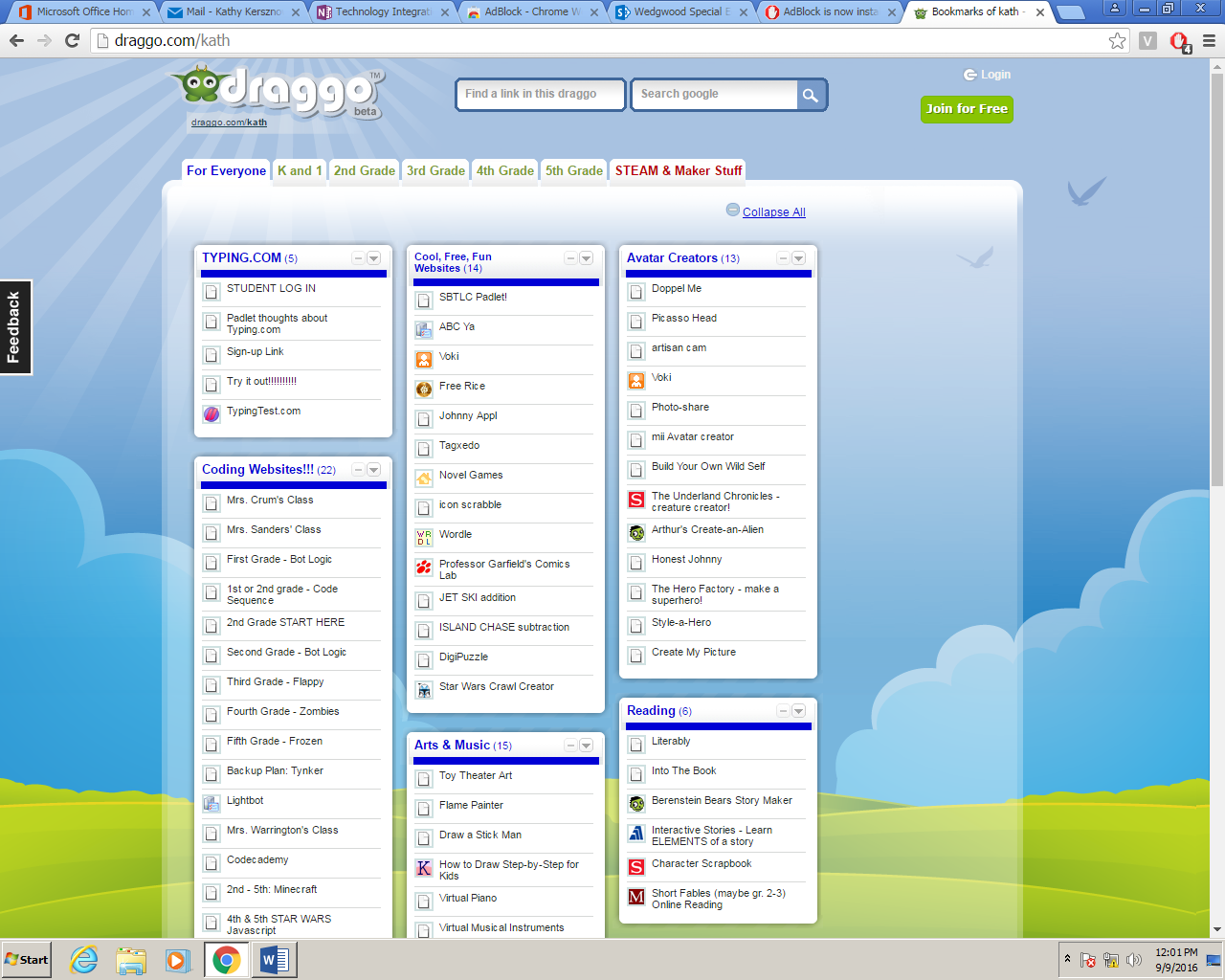 * By the way, this has to be done to each computer, and also each     LOG IN on each computer.  The Adblock doesn’t “hold” across users.  Grades 2 and up, you can absolutely talk your students through this installation process so that you don’t have to do it 25 times!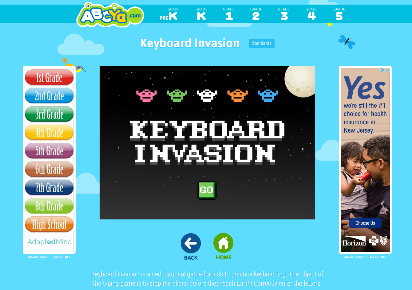 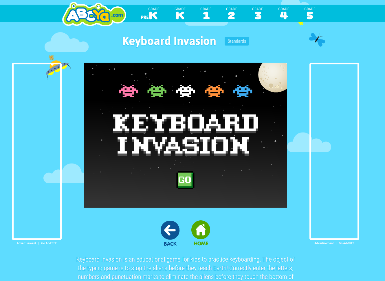 Before                                 After